АНАЛИТИЧЕСКИЙ ОТЧЕТо качестве условий осуществления образовательной деятельности МБУ ДО «Центр детского технического творчества» в соответствии с показателями, характеризующими общие критерии оценки качества условий осуществления образовательной деятельности образовательными организациями, в отношении которых проводится независимая оценкаг. Ставрополь, 2022Аналитический отчето качестве условий осуществления образовательной деятельности МБУ ДО «Центр детского технического творчества» в соответствии с показателями, характеризующими общие критерии оценки качества условий осуществления образовательной деятельности образовательными организациями, в отношении которых проводится независимая оценкаг. Ставрополь                                                                                26 сентября 2022г.Сбор и обобщение информации о качестве условий осуществления образовательной деятельности МБУ ДО «Центр детского технического творчества» осуществлено организацией-оператором – АНО «Северо-Кавказский центр профессионально-общественной аккредитации» во исполнение ч.2 ст.95 Федерального Закона от 29.12.2012г. № 273-ФЗ «Об образовании в Российской Федерации» в соответствии со следующими нормативно-правовыми актами и методическими рекомендациями:1. Постановление Правительства Российской Федерации от 31 мая 2018 г. № 638 «Об утверждении Правил сбора и обобщения информации о качестве условий оказания услуг организациями в сфере культуры, охраны здоровья, образования, социального обслуживания и федеральными учреждениями медико-социальной экспертизы».2. Приказ Минтруда России от 31 мая 2018 г. № 344н «Об утверждении Единого порядка расчета показателей, характеризующих общие критерии оценки качества условий оказания услуг организациями в сфере культуры, охраны здоровья, образования, социального обслуживания и федеральными учреждениями медико-социальной экспертизы».3. Приказ Министерства просвещения Российской Федерации от 13.03.2019 № 114 "Об утверждении показателей, характеризующих общие критерии оценки качества условий осуществления образовательной деятельности организациями, осуществляющими образовательную деятельность по основным общеобразовательным программам, образовательным программам среднего профессионального образования, основным программам профессионального обучения, дополнительным общеобразовательным программам".4. Методические рекомендации к Единому порядку расчета показателей независимой оценки качества условий осуществления образовательной деятельности организациями, осуществляющими образовательную деятельность по основным общеобразовательным программам, образовательным программам среднего профессионального образования, основным программам профессионального обучения, дополнительным общеобразовательным программам (с учетом отраслевых особенностей).3. Общие исходные сведения об организации:Наименование организации: МБУ ДО «Центр детского технического творчества» Юридический адрес организации: 356145, Ставропольский край, г.Изобильный, ул.Южная, 97.Период проведения дистанционного этапа сбора информации: с 25.06.2022 по 22.09.2022 гг. Дата визита представителей организации-оператора в организацию: 22.09.2022 г.Численность респондентов в образовательной организации : 98 чел.Рекомендации членов внешних экспертных комиссий и респондентов по улучшению качества условий осуществления образовательной деятельности МБУ ДО «Центр детского технического творчества»Интегральное значение по совокупности общих критериев, с учетом значимости показателей МБУ ДО «Центр детского технического творчества», составило 82,40 балла. Детализация показателей общих критериев, участвующих в формировании интегрального значения приведена в Приложении №1.Сведения, полученные по итогам реализации дистанционного и очного этапов сбора и обобщения информации о качестве условий осуществления образовательной деятельности в соответствии с показателями, характеризующими общие критерии оценки качества условий осуществления образовательной деятельности образовательными организациями, в отношении которых проводится независимая оценка, подлежат передаче в Общественный совет по проведению независимой оценки качества условий оказания услуг организациями в сфере образования и культуры при администрации Изобильненского городского округа Ставропольского края, для принятия решения о присвоении рейтинга организации и формирования плана мероприятий по улучшению качества условий осуществления образовательной деятельности образовательной организацией.     Директор СКЦПОА				                     	Е.С. Квасова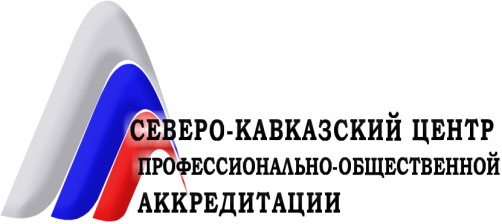 Критерий 1Открытость и доступность информации об организацииПок. 1.3.Удовлетворенность получателей услуг открытостью и доступностью информации об образовательной организации Систематически проводить работу с получателями услуг/законными представителями о возможности получения интересующей информации на сайте образовательной организации.Рекомендации респондентов:1. Своевременно актуализировать информацию на информационном стенде и сайте организации.Критерий 2Комфортность условий предоставления услугПок. 2.1.Обеспечение в организации комфортных условий для предоставления образовательных услуг1. Обеспечить постоянное наличие и доступность питьевой воды в образовательной организации: установить кулеры с одноразовыми стаканами на этажах образовательной организации, разместить графины с водой и одноразовыми стаканами, утвердить график обновления воды в питьевых емкостях/резервуарах, обеспечить наличие одноразовых стаканов для кулеров с питьевой водой (выбрать одну или несколько расшифровок рекомендации);2. Провести ремонт сантехнических помещений.Пок. 2.3.Удовлетворенность комфортностью условий предоставления услугРекомендации респондентов:1. Обеспечить постоянное наличие и доступность питьевой воды;2. Организовать капитальный ремонт помещений организации;3. Обновить мебель и оборудование кабинетов организации;Критерий 3Доступность услуг для инвалидовПок. 3.1.Оборудование территории, прилегающей к организации, и ее помещений с учетом доступности для инвалидовОбеспечить наличие и функционирование специализированных кнопок вызова персонала образовательной организации.Обеспечить наличие выделенных стоянок для автотранспортных средств инвалидов:- нанести соответствующую разметку на дорожное покрытие стоянки- разместить соответствующий знак стоянки для инвалидов- обеспечить свободное место стоянки для автотранспортных средств инвалидов на постоянной основе3.  Обеспечить наличие специализированных поручней на входной группе, в фойе и коридорах образовательной организации.4. Обеспечить наличие и доступность сменных кресел-колясок.5. Обеспечить наличие с доступность специально оборудованных санитарно-гигиенических помещений:- оснастить санузлы и уборные специализированными опорными поручнями, кнопками вызова персонала образовательной организации, специализированными крючками для размещения опорных приспособлений  (тростей, костылей)Пок. 3.2.Обеспечение в образовательной организации условий доступности, позволяющих инвалидам получать образовательные услуги наравне с другимиОбеспечить аппаратное дублирование для инвалидов по слуху и зрению звуковой и зрительной информации (индукционные петли, речевые информаторы и маяки, текстовое табло для дублирования звуковой информации, пиктограммы, тактильные схемы);Обеспечить дублирование надписей, знаков и иной текстовой и графической информации, выполненными рельефно-точечным шрифтом Брайля;Обеспечить возможность предоставления инвалидам по слуху и зрению услуг сурдопереводчиков (тифлосурдопереводчиков), в том числе посредством межведомственного взаимодействия и социального партнерства.Пок. 3.3.Удовлетворенность качеством условий предоставления услуг для инвалидовРекомендации респондентов:Рекомендации отсутствуютКритерий 4Доброжелательность, вежливость работников организацииРекомендации респондентов:Проводить регулярный инструктаж работникам организации по повышению вежливости и доброжелательности по отношению к  получателям услуг;Критерий 5Удовлетворенность условиями оказания услугРекомендации респондентов:1. Своевременно давать ответы получателям услуг, заданные через сайт организации;